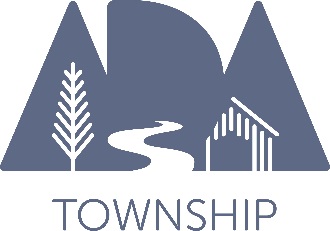 TENTATIVE AGENDAADA TOWNSHIP REGULAR BOARD MEETINGMONDAY, NOVEMBER 27, 20177:00 P.M.ADA TOWNSHIP HALL7330 THORNAPPLE RIVER DRIVEI.	CALL TO ORDER	A.	Pledge of Allegiance	B.	Moment of SilenceNote those present and absentAPPROVAL OF AGENDAIII	GENERAL TOWNSHIP BUSINESS: 	Motion to approve minutes and accept reports/communications under Consent Agenda* Approval of Board Meeting Minutes: 1.	TOWNSHIP Board Minutes – 11/13/17               B.	Receive and File Various Communications:		1.	Utility Advisory Board Minutes – 10/19/17		2.	DDA Minutes – 10/19/17 		3.	Hope Network Transit Report – 10/17		4.	Comcast Updates – 11/2/17, 11/9/17, 11/13/17		5.	Grand Valley Metro Council – Policy Committee Minutes – 09/20/17		6.	Ada Historical Society Minutes – 10/12/17		7.	Parks, Recreation, Open Space Minutes – 10/12/17		8.        PLANNING COMMISSION MINUTES – 10/19/17IV.          APPROVAL OF WARRANTSGeneral Township WarrantsPay Application #1 – Settlers Grove Park ProjectPay Application #1  - Thornapple River Crossing ProjectV.	PUBLIC COMMENT:   VI.	BOARD COMMENT:  VII.	UNFINISHED BUSINESS: 	NoneVIII.	NEW BUSINESS:CONTRACT AWARD FOR LANDSCAPING/COMMUNITY ENTRY SIGN PROJECT AT KNAPP/GRAND RIVER DR.UNIFORM VIDEO SERVICE FRANCHISE AGREEMENT RENEWAL – AT&T MICHIGANFIRE DEPARTMENT REQUEST FOR DISPOSAL OF EQUIPMENT“VILLAGE” TRAFFIC AND PEDESTRIAN SAFETY – DISCUSSION/DIRECTIONIX.	OPPORTUNITY FOR ADDITIONAL PUBLIC COMMENTX. 	ADJOURNMENTA Copy of the above information is available upon request M-F 8AM-5PM at the Ada Township Clerk’s Office, excluding Holidays)If you would like to be on the Ada Township e-mail information list please inform the Clerk or e-mail the Clerk at jsmith@adatownshipmi.com.  Persons with special needs, as defined in the Americans with Disabilities Act, should contact the Ada Township Clerk or call the Michigan Relay Center                                  TDD # 1-800-649-3777..